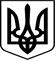 ЧЕРНІВЕЦЬКА ОБЛАСНА РАДА   КЗ ІНСТИТУТ ПІСЛЯДИПЛОМНОЇ ПЕДАГОГІЧНОЇ ОСВІТИ ЧЕРНІВЕЦЬКОЇ ОБЛАСТІ58000, м. Чернiвцi, вул. I. Франка, 20 ; тел./ факс (0372) 52-73-36 Е-mail: cv_ ipo@ukr.net_12.11._2021  №01-09/695__                           На № ____________від _____Щодо проведення Національного уроку з безпеки дорожнього рухуІнститут післядипломної педагогічної освіти Чернівецької області інформує, що з метою запобігання травматизму внаслідок дорожньо-транспортних пригод та привернення уваги молоді та педагогічних працівників до правил поведінки на дорогах 19 листопада 2021 року заплановано провести Національний урок з безпеки дорожнього руху «Безпечна дорога додому».Просимо провести в закладах загальної середньої та професійної (професійно-технічної) освіти урок з основ безпеки дорожнього руху та попередження травматизму внаслідок дорожньо-транспортних пригод. Матеріали для уроку (методичні рекомендації та відеоматеріали для трансляції учням) містяться за покликанням: https://dopomogadtp.com/ua у розділі «Єдиний національний урок», або ж на YouTube-каналі «Безпечна країна» https://www.youtube.com/c/Безпечнакраїна (папка «Відеоматеріали Всеукраїнського уроку з безпеки дорожнього руху»).Звертаємо увагу, що Міністерством освіти та науки України спільно з Міжнародним благодійним фондом «Допомоги постраждалим внаслідок ДТП» розроблено навчально-методичні матеріали для підготовки до уроку. Зокрема, методичний посібник «Безпечна дорога додому», який у простій, доступній, ілюстрованій формі пояснює правила поведінки пішоходів (витяги із законодавства), надає рекомендації до використання (носіння) світлоповертальних елементів заради безпеки на дорозі, а також основи страхування життя, здоров’я та майна у разі ДТП доступною для дітей мовою. А також - короткі тематичні відеоролики для трансляції учням, які, у тому числі, зручні для використання у форматі дистанційного навчання. Відеоматеріали для уроку стосуються різних аспектів безпеки  дітей на дорозі - правилам поведінки на вулицях і дорогах, на залізниці, правилам використання світлоповертальних елементів, технікам надання домедичної допомоги постраждалим тощо, та орієнтовані на школярів різного віку.З огляду на зазначене просимо інформувати керівників закладів загальної середньої та професійної (професійно-технічної) освіти, учнів та педагогічних працівників щодо проведення Національного уроку з безпеки дорожнього руху. За інформацією звертайтеся до організаторів заходу за тел. 068 466-43-82.В.о. директора                                            Григорій БІЛЯНІН                                                     Олена Пономаренко, 0506888589  